本紙をＥ－ｍａｉｌで配信ご希望の方は総合事務局までご連絡ください。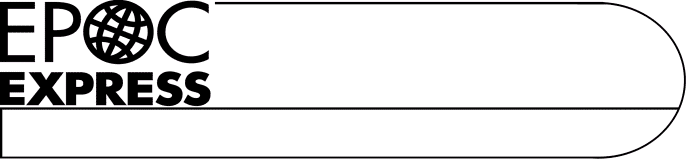 ☆資源循環分科会よりご案内サーキュラーエコノミー型ビジネス創出研究会(現地見学会) 参加者募集EPOCでは、先導的な循環ビジネスの振興を支援するため、愛知県と共同で「サーキュラーエコノミー型ビジネス創出研究会（現地見学会）」を開催しています。今年度は「愛知環境賞」を受賞した企業の現地見学会を全２回開催します。EPOC会員の方だけでなく、一般の方もご参加いただけます。お申込みをお待ちしております。１．開催日 　第1回　2023年11月20日(月)　9:25-15:45 　　　　　　第2回　2023年11月29日(水)　9:15-16:00※当日のスケジュールは別添１をご参照ください。（複数回のご応募も可能）２．参加費    無料　(昼食代は各自負担となります)３．定員　　各回20名 (申込先着順) 　　　　　　　参加の可否については、開催日の10日前までにはメールにてご連絡します４．申込方法　こちらの応募フォームより受付　　　　　　　　https://epoc.gr.jp/epocform/075/５．申込締切　2023年 11月9日(木)(各回とも) 　定員に達し次第、受付終了６．見学先＜第1回＞　大島造園土木株式会社　名古屋本社（名古屋市中区栄　1-10-34）みどり豊かなまちづくりを実現する先駆的な緑化技術に関する説明及び施設見学 (詳細はこちら) 眞和興業株式会社　江南工場（江南市安良町池尻８０番地）　　　　　　　SDGsの理念に基づいた業界初の総合的資源循環・ 環境負荷低減を実現した亜鉛めっき工場の革新に関する説明及び施設見学　(詳細はこちら)＜第2回＞　東海旅客鉄道株式会社　名古屋工場　　　　　 　　（名古屋市中川区長良町1丁目1）　　　　　　　　新型ハイブリッドシステムを搭載した次世代特急車両 「HC85系」の運行開始による環境負荷低減に関する説明及び施設見学　(詳細はこちら) 株式会社ハーツ　三好工場（みよし市三好町八和田山5-140）昆虫養殖で次世代型資源循環ビジネス 「食品廃棄物の選別処理コスト削減と高付加価値なタンパク質の製造」に関する説明及び施設見学　(詳細はこちら)  ７. お問い合わせ先EPOC資源循環分科会事務局（株式会社デンソー 安全衛生環境部環境推進室内　菊池・渡辺）〒448-8661 刈谷市昭和町1-1※誠に恐れ入りますがお問い合わせは以下アドレスまでお願いします。mail：atsuo.kikuchi.j3d@jp.denso.com　　yoshinori.watanabe.j6d@jp.denso.com (2/2)別添１　スケジュール＜第1回＞　11月20日(月) 9時25分-15時45分9:25　　　　　　集合　愛知県庁本庁舎西駐車場9:40～10:00　　移動（貸切バス）10:00～11:30　見学　大島造園土木（株）　名古屋本社（90分）　　　　　　　　　　　　（名古屋市中区栄1-10-34）11:30～12:00　移動（貸切バス）12:00～13:00　昼食：エアポートウォーク名古屋　　　　　　　　　　　　※ 昼食代は各自で負担13:00～13:30　移動（貸切バス）13:30～15:00　見学　眞和興業（株）　江南工場（90分）（江南市安良町池尻80番地）15:00～15:45　移動（貸切バス）　・解散　JR名古屋駅西口＜第2回＞　11月29日(水)　9時15分-16時30分9:15　　　　　　集合　愛知県庁本庁舎西駐車場9:30～10:00　　移動（貸切バス）10:00～11:30　見学　東海旅客鉄道（株）　名古屋工場（90分）　　　　　　　　　　　　（名古屋市中川区長良町1丁目1）11:30～12:10　移動（貸切バス）12:10～13:10　昼食： ららぽーと愛知東郷　　　　　　　　　　　　※ 昼食代は各自で負担13:10～13:30　移動（貸切バス）13:30～15:00　見学　（株）ハーツ みよし工場（90分）　　　　　　　　　　　　（みよし市三好町八和田山５-１４０）15:00～16:00　移動（貸切バス）　・解散　JR名古屋駅西口以上